Miyazaki International CollegeCourse SyllabusFall 2019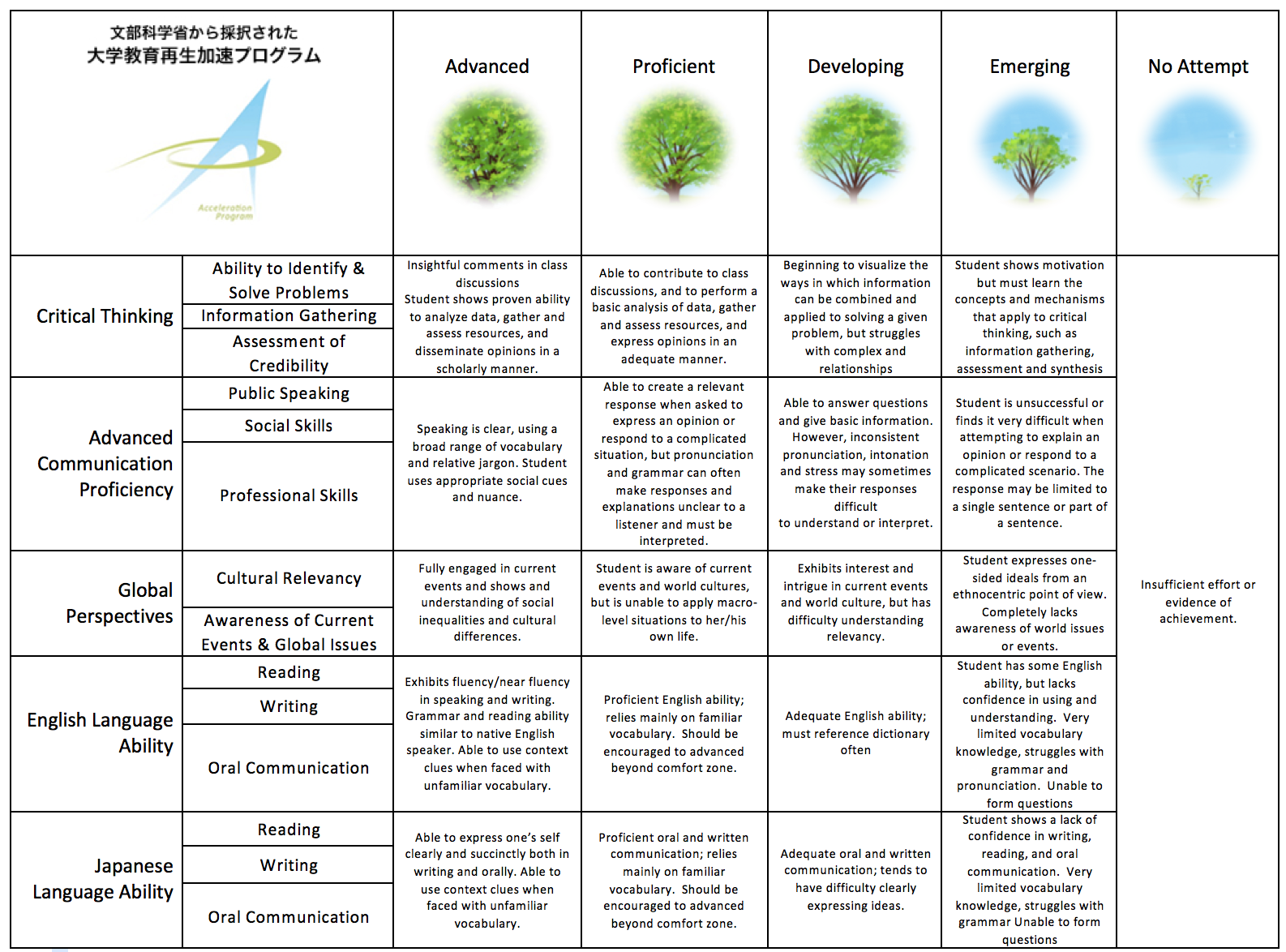 Course Title (Credits)IDS 302 Research Methods 2: Data Analysis (3 Credits)Course Designation for TCN/AContent TeacherContent TeacherInstructorFutoshi Kobayashi, Ph.D.E-mail addressfkobayas@sky.miyazaki-mic.ac.jpOffice/ExtMIC 1-410/Ext. 3735Office hoursTuesday & Thursday 15:45 - 17:15Language TeacherLanguage TeacherInstructorN/AE-mail addressN/AOffice/ExtN/AOffice hoursN/ACourse Description:Course Description:Course Description:This course will expand on students’ skills acquired in Research Methods 1. Emphasis will be on research designs used in laboratory and in field settings, and on data analysis. Students will be expected to conduct research projects related to their own disciplinary interests, such as psychology, sociology, anthropology, political science, or economics.This course will expand on students’ skills acquired in Research Methods 1. Emphasis will be on research designs used in laboratory and in field settings, and on data analysis. Students will be expected to conduct research projects related to their own disciplinary interests, such as psychology, sociology, anthropology, political science, or economics.This course will expand on students’ skills acquired in Research Methods 1. Emphasis will be on research designs used in laboratory and in field settings, and on data analysis. Students will be expected to conduct research projects related to their own disciplinary interests, such as psychology, sociology, anthropology, political science, or economics.Course Objectives:Course Objectives:Course Objectives:This course introduces students to the process of conducting research. Students will have the opportunity to use research designs studied in Research Methods 1 to collect, enter, and analyze  data, to interpret findings, and to present results to others. Students will conduct four different research projects: survey research, archival research, observational research, and qualitative research (i.e., interview-based case study).Critical thinking: In this course we practice essential critical thinking skills including interpretation, analysis, evaluation, inference, and explanation. We will practice these critical thinking skills both formally through specific research assignments and tests, as well as more informally during class discussions, presentations, question and answer sessions, and other active learning activities.This course introduces students to the process of conducting research. Students will have the opportunity to use research designs studied in Research Methods 1 to collect, enter, and analyze  data, to interpret findings, and to present results to others. Students will conduct four different research projects: survey research, archival research, observational research, and qualitative research (i.e., interview-based case study).Critical thinking: In this course we practice essential critical thinking skills including interpretation, analysis, evaluation, inference, and explanation. We will practice these critical thinking skills both formally through specific research assignments and tests, as well as more informally during class discussions, presentations, question and answer sessions, and other active learning activities.This course introduces students to the process of conducting research. Students will have the opportunity to use research designs studied in Research Methods 1 to collect, enter, and analyze  data, to interpret findings, and to present results to others. Students will conduct four different research projects: survey research, archival research, observational research, and qualitative research (i.e., interview-based case study).Critical thinking: In this course we practice essential critical thinking skills including interpretation, analysis, evaluation, inference, and explanation. We will practice these critical thinking skills both formally through specific research assignments and tests, as well as more informally during class discussions, presentations, question and answer sessions, and other active learning activities.Course Schedule:Course Schedule:Course Schedule:DayTopicContent/Activities1: 10/2 (Wed.)IntroductionDiscussion of SyllabusExplanation of Goals and Purpose of the ClassLog-in Moodle CourseIntroduction of Web Dictionaryfor English Learners(HW) Read Chapter 11 Text2: 10/7 (Mon.)Chapter 11: Describing Single Variables (1)Chapter 11 Text QuestionsExercise 1: Frequency Table & HistogramCentral Tendency (Handout Explanation)Exercise 2: Standard Deviation (SD)3: 10/9 (Wed.)Chapter 11: Describing Single Variables (2)Exercise 3: Mean, Median, Mode, SD, & Range Exercises 4: Percentile Rank & z Score10/14 (Mon.)No ClassMEI 80th Anniversary Ceremony4: 10/16 (Wed.)Chapter 12: Describing Statistical Relationships (1)Chapter 12 TextChapter 12 Text QuestionsExercise 1: Cohen’s d, bar graph, & correlation Correlation Activity 1: Possible Interpretations10/21 (Mon.)No ClassMIC Festival Clean-up Day5: 10/23 (Wed.)Chapter 12: Describing Statistical Relationships (2)Correlation Activity 2: Positive or NegativeExcel Activity (Handout & PC)Exercise 2: Scatterplot & Pearson’s r (1)Chapter 11 Test Preparation Guide6: 10/28 (Mon.)Chapter 12: Describing Statistical Relationships (3)Chapter 11 TestExercise 2: Scatterplot & Pearson’s r (2)Exercise 3: Cohen’s d & InterpretationChapter 13 TextChapter 13 Text Questions (1)7: 10/30 (Wed.)Chapter 13: Understanding Null Hypothesis Testing (1)Return & Go over Chapter 11 TestChapter 13 Text Questions (2)Video 1: Null & Alternative Hypotheses (Group Discussion)Video 2: Understanding the p value (Group Discussion)11/4 (Mon.)No ClassSubstitute Holiday8: 11/6 (Wed.)Chapter 13: Understanding Null Hypothesis Testing (2)&Chapter 14: Some Basic Null Hypothesis Tests (1)Exercise 1: Sample Size & Statistical SignificanceChapter 14 TextChapter 14 Text Questions Exercise 1: One-Sample t testExercise 2: Mean, t value, & p value9:11/11 (Mon.)Chapter 14: Some Basic Null Hypothesis Tests (2)Exercise 3: Correlated-Samples t testExercise 4: Independent-Sample t test Exercise 5: One-Tailed or Two-Tailed TestExercise 6: One-Tailed or Two-Tailed Test & Statistical SignificanceChapter 12 Test Preparation Guide10:11/13 (Wed.)Chapter 15: Additional ConsiderationsChapter 12 TestChapter 15 TextChapter 15 Text QuestionsVideo 1: Type I and Type II Errors (Group Discussion) Video 2: Type I and Type II Errors (Group Discussion)Exercise 1: Statistical Power11:11/18 (Mon.)Survey Research (1)Return & Go over Chapter 12 TestSurvey Research Text Survey Research Text QuestionsGood Survey Questions Activity12:11/20 (Wed.)Survey Research (2)Survey Research GuidelinesSurvey Questions SheetLearn How to Use Google FormChapter 13 Test Preparation Guide13: 11/21 (Thursday but Monday Schedule)Survey Research (3)Chapter 13 TestExplain Example PPT & Evaluation CriteriaSign-Up for Presentation OrderPresentation Preparation (1)14:11/25 (Mon.)Survey Research (4)Return & Go over Chapter 13 TestPresentation Preparation (2)15:11/27 (Wed.)Survey Research (5)Survey Research Presentations16:12/2 (Mon.)Archival Research (1)Archival Research Text Archival Research Text QuestionsContent Analysis ActivityArchival Research GuidelinesResearch Question & Coding System Sheet (1)Chapter 14 Test Preparation Guide17:12/4 (Wed.)Archival Research (2)Chapter 14 TestResearch Question & Coding System Sheet (2) Data Collection & Analysis in Library18:12/9 (Mon.)Archival Research (3)Return & Go over Chapter 14 TestExplain Example PPT & Evaluation CriteriaSign-Up for Presentation OrderPresentation Preparation (1)19:12/11 (Wed.)Archival Research (4)Presentation Preparation (2)20:12/16 (Mon.)Archival Research (5)Archival Research Presentations Chapter 15 Test Preparation Guide21:12/18 (Wed.)Observational Research (1)Chapter 15 TestObservational Research Video 1 (with Question Sheet)Observational Research ActivityPractice Independent t Test on the WebObservational Research GuidelinesResearch Hypothesis Sheet (1)22:12/23 (Mon.)Observational Research (2)Return & Go over Chapter 15 TestResearch Hypothesis Sheet (2)Observational Research Data Collection Explain Example PPT & Evaluation CriteriaSign-Up for Presentation OrderPresentation Preparation23:1/6 (Mon.)Observational Research (3)Observational Research Presentations24:1/8 (Wed.)Qualitative Research (1)Video 1: Quantitative vs. Qualitative Research (Group Discussion)Planning of Your Interview (Handout)Video 2: How to do a research interview (Group Discussion)1/13 (Mon.)No ClassNational Holiday25:1/15 (Wed.)Qualitative Research (2)Good Interview Video (with Class Discussion) Video 3: Implementing In-Depth Interview Well (Group Discussion)Video 4: What is a code? (Group Discussion)Video 5: Why do we code? (Group Discussion)26:1/20 (Mon.)Qualitative Research (3)Video 6: What does coding looks like? (Group Discussion) Video 7: How to know you are coding correctly? (Group Discussion)Transcript with Comments ExampleMemo Example (1)Questions ExamplePractice Both Roles (i.e., Interviewer and Interviewee)27:1/22 (Wed.)Qualitative Research (4)Memo Example (2)Report ExampleMake One’s QuestionsInterview Practice with Recordings28:1/27 (Mon.)Qualitative Research (5)Data Collection: In-depth Interview with Random PairsHomework: Finish Making One’s Transcript.29:1/29 (Wed.)Qualitative Research (6)How to Code One’s Data & Make Memos30:2/3 (Mon.)Qualitative Research (7)Write One’s ReportFinal ExamSubmission of Interview Questions, Transcript with Codes, Memos, and Written ReportRequired Materials:Required Materials:Required Materials:Bring a highlighter, a red pen, a pencil, an eraser, an English-English dictionary, and an A-4 binder to every class. Instead of using a standard textbook, handouts will be given in class. There are no textbooks necessary. Students are expected to keep this syllabus and all class materials organized neatly in a binder, and to bring the binder to every lesson. Bring a highlighter, a red pen, a pencil, an eraser, an English-English dictionary, and an A-4 binder to every class. Instead of using a standard textbook, handouts will be given in class. There are no textbooks necessary. Students are expected to keep this syllabus and all class materials organized neatly in a binder, and to bring the binder to every lesson. Bring a highlighter, a red pen, a pencil, an eraser, an English-English dictionary, and an A-4 binder to every class. Instead of using a standard textbook, handouts will be given in class. There are no textbooks necessary. Students are expected to keep this syllabus and all class materials organized neatly in a binder, and to bring the binder to every lesson. Course Policies (Attendance, etc.):Course Policies (Attendance, etc.):Course Policies (Attendance, etc.):You are expected to be punctual and to attend all lessons. A delay or early departure will be counted as a half (0.5) day absence. However, any absence, delay, or early departure can be excused if an official document (e.g., doctor’s notes) is submitted to your instructor within 7 days of such an occurrence. When you miss a lesson, it is your responsibility to see your instructor afterwards (and perhaps other students who attended the lesson), to find out how to catch up with the work you missed. If you expect to be absent from a forthcoming lesson, you should email your instructor to explain your absence at least one day in advance.A maximum of five and a half (5.5) absences is allowed. The sixth absence will automatically result in a withdrawal from the course. You are expected to be punctual and to attend all lessons. A delay or early departure will be counted as a half (0.5) day absence. However, any absence, delay, or early departure can be excused if an official document (e.g., doctor’s notes) is submitted to your instructor within 7 days of such an occurrence. When you miss a lesson, it is your responsibility to see your instructor afterwards (and perhaps other students who attended the lesson), to find out how to catch up with the work you missed. If you expect to be absent from a forthcoming lesson, you should email your instructor to explain your absence at least one day in advance.A maximum of five and a half (5.5) absences is allowed. The sixth absence will automatically result in a withdrawal from the course. You are expected to be punctual and to attend all lessons. A delay or early departure will be counted as a half (0.5) day absence. However, any absence, delay, or early departure can be excused if an official document (e.g., doctor’s notes) is submitted to your instructor within 7 days of such an occurrence. When you miss a lesson, it is your responsibility to see your instructor afterwards (and perhaps other students who attended the lesson), to find out how to catch up with the work you missed. If you expect to be absent from a forthcoming lesson, you should email your instructor to explain your absence at least one day in advance.A maximum of five and a half (5.5) absences is allowed. The sixth absence will automatically result in a withdrawal from the course. Class Preparation and Review:Class Preparation and Review:Class Preparation and Review:Students are expected to spend at least one hour reviewing and doing homework and one hour preparing for every hour of lesson time.Students are expected to spend at least one hour reviewing and doing homework and one hour preparing for every hour of lesson time.Students are expected to spend at least one hour reviewing and doing homework and one hour preparing for every hour of lesson time.Grades and Grading Standards:Grades and Grading Standards:Grades and Grading Standards:47% Chapter Tests (5 times)30% Individual Presentations (10% for each of research presentation X 3 times)23% Final Research Project (1% for Interview Questions, 2% for Memos, 10% for Transcript with Codes, & 10% for Written Report)The final grade will be determined as below.A: 90-100 pointsB: 80-89 pointsC: 70-79 pointsD: 60-69 pointsF: Less than 60 pointsPlagiarismPlagiarism is not acceptable at MIC. Students must submit their own work and not copy from other sources, unless they credit their sources with appropriate referencing. Students caught copying information from other sources and pretending that it is their own work will automatically result in a grade of ‘F’ or withdrawal from the course.47% Chapter Tests (5 times)30% Individual Presentations (10% for each of research presentation X 3 times)23% Final Research Project (1% for Interview Questions, 2% for Memos, 10% for Transcript with Codes, & 10% for Written Report)The final grade will be determined as below.A: 90-100 pointsB: 80-89 pointsC: 70-79 pointsD: 60-69 pointsF: Less than 60 pointsPlagiarismPlagiarism is not acceptable at MIC. Students must submit their own work and not copy from other sources, unless they credit their sources with appropriate referencing. Students caught copying information from other sources and pretending that it is their own work will automatically result in a grade of ‘F’ or withdrawal from the course.47% Chapter Tests (5 times)30% Individual Presentations (10% for each of research presentation X 3 times)23% Final Research Project (1% for Interview Questions, 2% for Memos, 10% for Transcript with Codes, & 10% for Written Report)The final grade will be determined as below.A: 90-100 pointsB: 80-89 pointsC: 70-79 pointsD: 60-69 pointsF: Less than 60 pointsPlagiarismPlagiarism is not acceptable at MIC. Students must submit their own work and not copy from other sources, unless they credit their sources with appropriate referencing. Students caught copying information from other sources and pretending that it is their own work will automatically result in a grade of ‘F’ or withdrawal from the course.Methods of Feedback:Methods of Feedback:Methods of Feedback:In principle, graded work will be returned within one week of submission with appropriate feedback, i.e., grade, comments, etc.In principle, graded work will be returned within one week of submission with appropriate feedback, i.e., grade, comments, etc.In principle, graded work will be returned within one week of submission with appropriate feedback, i.e., grade, comments, etc.Diploma Policy Objectives:Diploma Policy Objectives:Diploma Policy Objectives:Work completed in this course helps students achieve the following Diploma Policy objectives: Advanced thinking skills (comparison, analysis, synthesis, and evaluation) based on critical thinking (critical and analytic thought)The ability to identify and solve problems5.  Proficiency in the use of information technology Work completed in this course helps students achieve the following Diploma Policy objectives: Advanced thinking skills (comparison, analysis, synthesis, and evaluation) based on critical thinking (critical and analytic thought)The ability to identify and solve problems5.  Proficiency in the use of information technology Work completed in this course helps students achieve the following Diploma Policy objectives: Advanced thinking skills (comparison, analysis, synthesis, and evaluation) based on critical thinking (critical and analytic thought)The ability to identify and solve problems5.  Proficiency in the use of information technology Notes:	Notes:	Notes:	The schedule, policies, and procedures in this course are subject to change at the discretion of the instructor.The schedule, policies, and procedures in this course are subject to change at the discretion of the instructor.The schedule, policies, and procedures in this course are subject to change at the discretion of the instructor.